Centrum stavebního inženýrství a.s.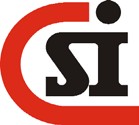 Centre of Building Construction Engineering Plc.Subjekt pro technické posuzování, Technical Assessment Body (TAB)Pražská 16/810, 102 00 Praha 10, Česká republikaApplication for a European Technical Assessment (ETA) referred to in Article 26 of the Regulation (EU) No. 305/20111Wniosek o uzyskanie Europejskiej Oceny Technicznej zgonie z Artykułem 26 Rozporządzenia (EU) No. 305/2011The application is made to: (name and address of the Technical Assessment Body (TAB) to whom this application is made ) Wniosek składa się do : (nazwa i adres Organu Oceny Technicznej (TAB), do którego składany jest ten wniosek)Centrum stavebního inženýrství a.s. Pražská 16/810102 00 Praha 10 Czech RepublicApplicant: (name and address of the manufacturer or his authorised representative established in the EU, EFTA or EEA2; in the latter case, the application has to be accompanied by the authorisation given by the manufacturer.) Wnioskodawca: (nazwa i adres producenta lub jego upoważnionego przedstawiciela mającego siedzibę w UE, EFTA lub EOG2; w tym ostatnim przypadku do wniosku musi towarzyszyć zezwolenie wydane przez producenta.)…………………………………….ETA holder (if different from the applicant) :Posiadacz ETA (jeżeli różni się od wnioskodawcy):      ……………………………………Type of the construction product/ Rodzaj wyrobu:…………………………………….Trade name(s) of the product, as will be given in the European Technical Assessment/ Nazwa handlowa(-ów) produktu, jak podano w europejskiej ocenie technicznej:…………………………………….Description	of	the	construction	product,	its	intended	use(s)	and	its	essential characteristics/performances to be declared/ Opis wyrobu budowlanego, jego przeznaczenie oraz jego zasadnicze właściwości/właściwości użytkowe, które należy zadeklarować:…………………………………….Regulation (EU) No 305/2011 of 9 March 2011 laying down harmonised conditions for the marketing of construction products and repealing Council Directive 89/106/EECEuropean Union, European Free Trade Association, European Economic AreaPlease indicate/proszę o zaznaczenie*:Manufacturing plant(s), where the construction product is to be produced/ Zakłady produkcyjne, w których wyrób budowlany ma być produkowany:…………………………………….Declaration of the applicant/ Deklaracja wniskodwacy:Herewith I declare/ Niniejszym oświadczam* – that I have not made any request for a European Technical Assessment for the  construction product referred to in items 4 and 5 to any other TAB/ że nie złożyłem żadnego wniosku o europejską ocenę techniczną wyrobu budowlanego, o którym mowa w pkt 4 i 5 do żadnej innej TAB* – that I have made a request for a European Technical Assessment for the construction product referred to in items 4 and 5 to: (Name of the other TAB)/ złożyłem wniosek o europejską ocenę techniczną wyrobu budowlanego, o którym mowa w pkt 4 i 5 do: (Nazwa drugiego TAB)Centrum stavebního inženýrství a.s.That request was rejected/withdrawn, because/Wniosek ten został odrzucony/wycofany…………………………………….that I agree to EOTA and designated TABs and the European Commission being informed about the application/ wyrażam zgodę na poinformowanie EOTA i wyznaczonych JOT oraz Komisję Europejską o tym:that I will bear the full costs arising from the assessment procedure in accordance with the national rules of the TAB referred to in item 1/ że poniesiem pełne koszty wynikające z procedury oceny zgodnie z przepisami krajowymi TAB, o których mowa w pkt 1that I will support the assessment procedure as required and agreed in a subsequent contract/ że poprę procedurę oceny zgodnie z wymogami i uzgodnionymi w następującej umowiethat I will ensure that the manufacturing places can be visited by the TAB or its representative during working hours in view of the issuing of the ETA/ zapewnie TAB dostęp do miejsca produkcji lub jego przedstawiciela w godzinach pracy w związku z wydaniem ETA…………………………………….	…………………………………….(Place and date)( Data i miejsce               (Authorised signature)( Podpis osoby uprawnionej *) Please tick the appropriate box/proszę zaznaczyć właściwe miejsce Enclosure: Authorisation (in case of application made by an authorised representative of the manufacturer) Zezwolenie (w przypadku wniosku złożonego przez upoważnionego przedstawiciela producenta)☐The product is not covered by a harmonized standard/ Wyrób nie jest objęty normami zharmonizowanymi ☐The product is not fully covered by the harmonized standard EN ….Justification based on the conditions given in Art. 19 (1) of the Regulation (EU) No. 305/2011/Produkt nie jest w pełni objęty normą zharmonizowaną EN .... Uzasadnienie na podstawie warunków podanych w art. 19 ust…………………………………☐The product is covered by ETAG …. (used as an EAD according to Art. 66 (3) of the Regulation (EU) No. 305/2011)/ Wyrób objęty jest ETAG .... (stosowany jako EAD zgodnie z art. 66 ust. 3 rozporządzenia (UE) nr 305/2011)☐The product is covered by EAD/ Wyrób jesy objęty EAD☐The product is not fully covered by ETAG …. (used as an EAD according to Art. 66 (3) of the Regulation (EU) No. 305/2011) or EADJustification/Produkt nie jest w pełni objęty ETAG .... (stosowany jako EAD zgodnie z art. 66 ust. 3 rozporządzenia (UE) nr 305/2011) lub EAD .... Uzasadnienie:...........................................